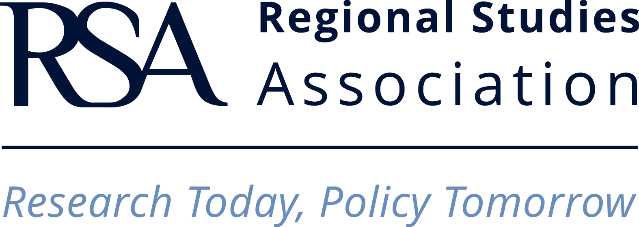 TRAVEL GRANT - APPLICATION FORMApply for up to £500 funding towards your travel costs (transport only) to attend a non-RSA event. This grant is an opportunity to help you towards your travel costs to present your work, network and participate at worldwide non-RSA events within the field. You must be presenting a paper at the event in the field of regional studies (sub-national). Please complete the form below and email it to: travelgrant@regionalstudies.orgAPPLICANT Please enter your details belowAPPLICANT Please enter your details belowAPPLICANT Please enter your details belowTitle:Name:Address and postcode: Phone number: Email address:Affiliation: Name and address of Higher Education Institution;Position, Job TitleRSA MEMBERSHIP Applicants of the travel grant must be a member of the Association at the time of the application, at the time of travel and at the point of claiming reimbursement. Non-members are encouraged to apply and join at the same time.RSA MEMBERSHIP Applicants of the travel grant must be a member of the Association at the time of the application, at the time of travel and at the point of claiming reimbursement. Non-members are encouraged to apply and join at the same time.RSA MEMBERSHIP Applicants of the travel grant must be a member of the Association at the time of the application, at the time of travel and at the point of claiming reimbursement. Non-members are encouraged to apply and join at the same time.RSA membership number: RSA Membership category:Student, Early Career, Individual or Associate)  RSA Membership expiry date:DETAILS OF THE EVENT THAT YOU WISH TO ATTENDPlease be aware that the event you wish to attend needs to be held a minimum of 4 weeks after the Travel Grant application deadline has passed.DETAILS OF THE EVENT THAT YOU WISH TO ATTENDPlease be aware that the event you wish to attend needs to be held a minimum of 4 weeks after the Travel Grant application deadline has passed.DETAILS OF THE EVENT THAT YOU WISH TO ATTENDPlease be aware that the event you wish to attend needs to be held a minimum of 4 weeks after the Travel Grant application deadline has passed.Name of the event:Website of the event:Dates of the event:Location of the event: Summary of the event (Approximately 250 words):Summary of the event (Approximately 250 words):Summary of the event (Approximately 250 words):YOUR PRESENTATIONYOUR PRESENTATIONYOUR PRESENTATIONTitle of paper, which you plan to present at the event:Abstract of your paper (please copy your 400-word max abstract here):Abstract of your paper (please copy your 400-word max abstract here):Abstract of your paper (please copy your 400-word max abstract here):Explain how your paper is directly linked to regional studies:Explain how your paper is directly linked to regional studies:Explain how your paper is directly linked to regional studies:Please tell us how you plan to promote the RSA and its membership: Please tell us how you plan to promote the RSA and its membership: Please tell us how you plan to promote the RSA and its membership: Please add any information that would support your application (if any):Please add any information that would support your application (if any):Please add any information that would support your application (if any):TRAVEL AND FUNDING The RSA Travel grant only covers travel costs up to £500 (not accommodation, subsistence, conference fee and food).  TRAVEL AND FUNDING The RSA Travel grant only covers travel costs up to £500 (not accommodation, subsistence, conference fee and food).  TRAVEL AND FUNDING The RSA Travel grant only covers travel costs up to £500 (not accommodation, subsistence, conference fee and food).  Detailed planned travel itinerary:Detailed planned travel itinerary:Detailed planned travel itinerary:Details of budgeted costs and contribution the grant makes to the total cost of the trip:Details of budgeted costs and contribution the grant makes to the total cost of the trip:Details of budgeted costs and contribution the grant makes to the total cost of the trip:Names and sums given from other funding sources (if any):Names and sums given from other funding sources (if any):Names and sums given from other funding sources (if any):Name and signature (for electronic versions):I have read the Terms and Conditions stated in the Travel Grant Handbook and, if my application is successful, I agree to abide by them.Name and signature (for electronic versions):I have read the Terms and Conditions stated in the Travel Grant Handbook and, if my application is successful, I agree to abide by them.Date and Place:Date and Place: